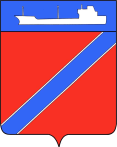 Совет Туапсинского городского поселения Туапсинского районаР Е Ш Е Н И Еот__________________                                                            № ____________г.Туапсе	        ПРОЕКТО внесении изменений в решение Совета Туапсинского городского поселения Туапсинского района от 03.02.2015 года №32.7 «Об утверждении программы «Комплексное развитие систем коммунальной инфраструктуры города Туапсе» на период 20 лет (до 2032 года) с выделением 1-ой очереди строительства – 10 лет с . до .  и на перспективу до 2041 года»В соответствии с Федеральным законом от 06 октября 2003 года              № 131-ФЗ «Об общих принципах организации местного самоуправления в Российской Федерации», Совет Туапсинского городского поселения Туапсинского района Р Е Ш И Л:           1. Внести изменения в решение Совета Туапсинского городского поселения Туапсинского района от 03.02.2015 года №32.7 «Об утверждении программы «Комплексное развитие систем коммунальной инфраструктуры города Туапсе» на период 20 лет (до 2032 года) с выделением 1-ой очереди строительства – 10 лет с . до .  и на перспективу до 2041 года», изложив программу «Комплексное развитие систем коммунальной инфраструктуры города Туапсе» на период 20 лет (до 2032 года) с выделением 1-ой очереди строительства – 10 лет с . до .  и на перспективу до 2041 года» в новой редакции, согласно приложения к настоящему решению.           2. Опубликовать настоящее решение в средствах массовой информации и разместить на официальном сайте Совета Туапсинского городского поселения Туапсинского района в информационно-телекоммуникационной сети «Интернет».           3. Контроль за выполнением настоящего решения возложить на комиссию по вопросам градостроительства, землепользования, ЖКХ и благоустройства, транспорта, торговли и связи.4. Настоящее решение вступает в силу со дня его официального опубликования.Председатель Совета Туапсинского  городского поселения				  В.В. СтародубцевГлава Туапсинского городскогопоселения									    С.В. Бондаренко2ЛИСТ СОГЛАСОВАНИЯпроекта решения Совета Туапсинского городского поселения Туапсинского районаот ____________ №________«О внесении изменений в решение Совета Туапсинского городского поселения Туапсинского района от 03.02.2015 года №32.7 «Об утверждении программы «Комплексное развитие систем коммунальной инфраструктуры города Туапсе» на период 20 лет (до 2032 года) с выделением 1-ой очереди строительства – 10 лет с . до .  и на перспективу до 2041 года»»Проект внесен главой Туапсинского городского поселенияПроект подготовлен:Начальник отдела жилищно-коммунальногохозяйства администрации Туапсинскогогородского поселения							      Е.В. ЧернышовПроект согласован:Начальник отдела по взаимодействию с представительным органом администрацииТуапсинского городского поселения				     Т.Ф. ДроботоваЗаместитель главы администрацииТуапсинского городского поселения			 	  М.В. Кривопалов